Ortlimmce No. 2fJJ 0-2(JI/I'll	Jill\(, H  i(.J. ORDI\ 1\( IW /I EREAS, the·  tate of Illinois hns ..·n.tlld  "An  ,\.:t  rc·gulating "ag.:s   ,,f labon:rs. m dh1nics1nJ oth :r ''orh.cr:- cmplll  cJ  in ..tnpubl1c  \\Orh.s bthl:' Stall..'. Count· 	City or .10  puhlic hod or anpoliti ,.·al suhdi'isi11n	11J' b•111	oll\.' tmder CIHltra.:t  ltll' publt.: \\orh.s. "appro\\:'0 Jun : 2<,1941  as •tm ,.·nJ ,.·d   (lllith>i -:  ('.,•npikJ tatuh:'. (SO  II.C'S 130'1   ct.s ,.·q.J  as an11.:ndcd  h)  Punl i  :\l:ls !-:6-791.) und X6-<,93 l .tndWHFRES  ·hi.' ati.m:said ·\ .:t rl:'qutn:s th.tt the· liS/ 1:  /011'\SII/1' !//( ii!II"A l   /Jf:.'I'ART.\1/:'A'ToftiK·( nunt)  o( Dul'agt.' inn·sugnte and < '>c· nain th(' pn:\ailing  rate llf\\ag('' .ts ddi nc·d  in s id\ct   li1r  lahnr ,.·rs. m..:chaut.:s  .md other  " 'rkc·rs  i n  tltl.'  lucalit)  of said  1./,\'LL ·roJJ \.\1111'/1/(if/W I}'  /)f.f  IR'f'\ll:',\ T l,.'lllpll> Cd   Ill    perl<lrllling  Cllllstn t.:tion or puhl k \\orb. lor  SUI<l1/S/J:.: / OW\,\'f/11' /ll<iH/1,  1} /J/:"/' 1/i I \II·\TVOW   THERE FOR!:'.  BE   I T  ORJ> ti\FD  BJ'   Til E   LISLE    TOWNS /liP   HJ(lHJf t l'CO JJJIISS/Ol\ ER Til£ 1./S I.E TO JI  \,\'HIP:"'ECTIO'\' 1: rn the extt'lll anJ i.lS requirl.'d h"'\n 	\ll r :gulatin  \\(lt:l:...  nr laborer". meehani..und (ltht•r \\orl... :rcmpluycd in anpuhlic  \\orb h} Stutc. ( ount).  ( it) or any  publiL· hody or.111   puliti :al .subJi,isi·lll ,,- h;  :111  one· undt'! 1,.\ll tr.t..t llll puhltc \\llrl\·. ·· ;,tppnl\ed June· 26. 1941 a  amt..:ntletl.  th: general  pre\ :til ing   rate or wages in this locality tlll' bbur  rs   mechanics .md other  \\orker...  t..:ngaged   iL  t:onstrudil>ll ,,,· public ''ork1:o  .:oming umkr  thl:'  jurisdiction  l,f  thL'11\Il  /(Jif   \)'////' 11/Ci/!lt',/)'  !Jh'/),/I<.T.\/1:·.\r  is h reh:N.:t•rtainc•d  to bl.'   th ..:   same  as  tlK·pre\ ail111mil· lll ''agli1r  Cllll'itrlH:titlll	\\ot'k  in J)uJ>:tgc ( 'ounlare:.a...  determined  btheD p;.utmcnt uf  l.ahnr  11f  thState uf  lllitll>is   a:-. of  .lunL  of  the curn:nt  y :ar  a  cOp) of  that determination being attach :J h :rc'ltl and incnrvoratd  hcn:in hn:l't-n:nct..:.•h n:quired hsaid t\ct. any nnd all rc·visions l,ftiK· pr('\ailing r.rt ,.·of\htges hy the lkpurtmt:n!of l.abnr or the '-'tate ol' lllinoishall  uper:--cdt• the· [kpartnK·nt's June• dt..:terminati1111 anJ  uppl) to 	lillY   and all puhlic wor"s  c mst ruction  tllltkrtakl!n h)  tht.'  L/\, /.1 · rt Jlt'.\'S/1/1'  /1/( l/111' I r I>EI'ART\1/ " \'T. 	I he ddinniun nl an)  t nns  appl!aring in the ( >rdin:  nc whi h  an: also usd  in :rltm:said  \ct shall b ,.·the sanK' i.l$  in said A tSECTIO2  '-lnthing hl:'rl..'in  l,.'l>ntain ,.·d slwll b ,.·con trued ''' Jppl) said gencr<l  prc,uil i ng rut .·111' \htg('-.; <l hel' lll ascertained It! any v.ork ,,f cmplllylll ..:::t C'\ecpt puhlic \\ork..; llllSII'liClinll of the liS//' TOll'NSf///'///( i!lll'rl r f)Hf'.·IR I \IHNI  to tlw ::xtcnt  rl!quirc·tl hy the af(,r ,.·said :\ct.SECTION 3: Th ,.· //)'/ 1-    /'OIVN."'If/1' Ckrh. .sh:dl puhlidrlllst w kc•t.:p a\·ailahlfnr inspc\.·l i,m h) .tnintcrc:.tcJ  parti1. the: main onic1.' of tlk' 1./SI.E /Off  \SJ/W  11/U//II'A }' IJFJ>A IU'\IH.\'T thi:- determination or  Ill rc'isions 1lfsuh  prc,·ailing raLL  1! '-\ag.c	.\ cnpl>fthts dctcnninationor of thc :urr,.·nt rc\i!'>CO Jch.:rlllinatinn ofprt·vuiling rate 11f\\agcs then i n crli:t.t shall he·< lluch d to a ll contract specrtications.SECTIOI\  4:  [he Ll\LE 1'011SSHIF Clerk  shall  mail  a copy  of  this  detennination to  an)' emplo cr. and  to  m\  a sociution  o·  :mployers and  to anpc··son or association  l>f emplo cc\\ho  h:l\e  tild  rheir namt!::: and addresses. requt!Sting copies   >f any d : rninatillll "tating  the parti tdar rates and the particular class ur workers whose ''ages will be ctfti:ctcd by such rates.SECTIO:\   5:   rhl.' U\i.I  nm:Y.\.1/JP  Ckrk   shall  prompt 1  ' tik a  ccrtiticd   cop 	of  thbOrdinance "ith both the \ecrctary of Statl.' Index Division and the Department of  I   abor ol the'-'tatt..' uf lllinni'SECTIO'\  (,: Thl.' l.!SLE  fOii':\'SJIIP Clerk  :-hall cause  to  be publi!>hcd  in  u 111."\\spapcr  of gt..'tll:ral ctrt.. ulatiun "ithin the an.!u a t.:opy of tluOrdinance.  anJ such publi<.:ation shall constilul notkc  that th .·dctcrminatil'n is cffecti\ e and that this is rhc dcknninatil)ll of this public bod).P \ SED THIS 9th  da\· of	,Jli'\iL, 20JO:\PPRO\'ED: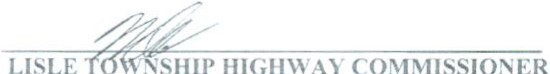 ATTESl:...\2-v 	:fLISLE TOWNSHIP CLERK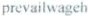 Statof lllinoi:-; County of  DuPagc Lish: fm, nshipCERTIFICH'£I.  :'-.licha,.:l  J.  Do''· DO HEREBY C! R ril Y THAT I  am the- f.l\le Tm1'11sltip  HighwayCummis:,ionr in and lor 1.hc Lisle Toll'n,hip: that the foregoing is a  ::·uc and com:ct copyr an  Ordinancl.' Julpass..:J  bthe  li;:,k 	'J .,,,nship  lligh''a)  C11mmis.,;iom:r   or I i\·ftlu1111Ship  being entitl d· ·· \!\'  URDNA Cl: 01    rl If  US/.r. TOWXSI liP.  )(·p \(JrCOL. '\ I Y    fi I 1);01.'.'-.(. f- Rl AI  1!G THE PREYAILJl\(; R.\IE OF \VACiFS FOR LABORl R   . \\'ORK\ll\ A'\JI >   t\li"CIIA ICS  E lPLOY: D 0\! PL'BLJC:  \\ORKS01· SAID  TO\\'\....,,  I P." at  a n:gular meeting hdd  1)!1  thl.' <) day  of .lunc. 2010   th..:on.iinam:l.' hl.'ingpart,_r thl.' otlici:.tl  records of s:. id !.isle f'OIIll.\hipDt\ I'ED: Ihis 9 day of June.'20 I 0.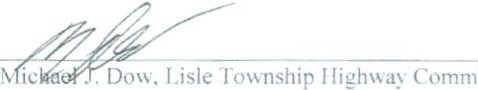 cs alJAPPRO\'ED:. -/ //-	_//	-- ---[ p;k"i 0\\  p HiglmaCommissionerDu Page County Prevailing Wage for June 2010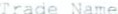 ...   ,...  	_, ... .."'\..:" =	.... .: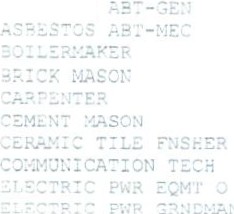 t.J  .•. ' - ?"'$'?ensn 	'lac Trr:g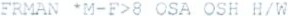 ...-.".", ....	.2 . 0  9 . : 0 B . 3"':  ::. . COC C . 400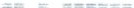 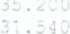 43 . : : -.t.. E90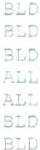 1....).67	9.6:C C.COC. J  o. 20 9.890 O.OQO0.5200.3 Cc . ::3;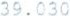 l.S. J  8.2CO	, .67 0.000 0.7.!.0......J':l . 0· ·,.)3.oc·2 • r) '"I,..·-	_... .._    .1 4,...,.--o4{   . (,(l '>I , (/',l.(,, . 15C. :;)- . .)2: . "'<. •   J'l  . :..G.340 9. 90 O.OCO2 . : .. . :::. :.4 5 	u . oo3. 5- 	.0v. 1C2.: ...65: 11.99 -	c- ..     .,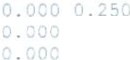 0 . t, ?C o . .;oC· c.:.:cJ . 4 S'::. ..,	. c   ---C	.. :-c...7, .19 (,-:,.              ...... _ ...     t=•::=      ::":::  :.t: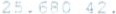 ..     -' ·' . ....'·	. · c 1-.22. o::..: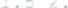 C . 3C:1 . •l.-I  1 o      l '.,;I,....23C 0.000 0.2CC- .C7 3. 80 J.JoC:..::· :...:.....  ::n:s:E-.. _:...,,: • I..,2 . CLl . C3 .462.77o ...:oo..E·"'::	E?Er:- ... F-- :.·---­: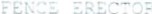 .-.__..." . l:.:-. ce;;.('., . ::?:.'"'  _   JjC.410 J. co.s c: .-6 : .;n	.130...     n: r.LLu .... . 4C.	, :·: ' --.. :" 	..!. .....6i()1 , .en  c . ooc  c . 52G-·"....  ...:.. .......r..    ..;:, . , •	t, )   '.- -·	.; ,..	..  . 2.rl . v   :"' . OC _5.9  C . O	. :30G" · , .2 .	8 ._ .. 0   1") . 1,;  C .O:_l:::   8 . 2'3C..... !"':.:...':..-. ....   --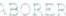 .' ."' 4• . G     . .-l-1';	9 . 798 O . OCC   '; .4 9(.3':..2 ":.?5C .;.) 2.Q. 3o s.37C c.oc.co:J...:t.B:.E   :-::::Jr.: 3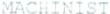 4 	7 ..,,....     ..-::  2 . :.. - : =.;:;9') J . 6506 . 8"L    1J . .S7   .:i.:)C.. oo/tJO-."'\F3  ::-     ·As.:'· ·.;,:-  _ 	='- ·-c'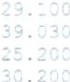 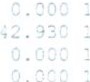 &.d t : . 	• . C l2. . ....          • . •  C8 . 7C 	.')).( 'l ....  -o 8.3-c J . • "...	.,... .4C.-;CC.. .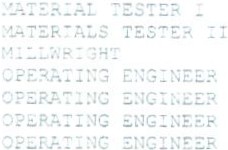 .;..JeJ- 	t: .  l"'lf   .. . ::	;_   , l.d ...,    4 . ·:-:    . :c: -so2 . 	'v .oLe .  r 	:. o- ..bL.J  -  i• . ::,J? _ t   .:.     ,g_ :"4\,1  . : rJ    2. .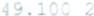 -    ,-·" /.CI.'::  2 ...! ••::. .,.,:. "'C 	8 ."'=1.3CCl.9"'Cl. 1:.cl.::c.t=E?.A- :. 	l :: lEF?­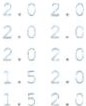 .- -	-   -tb . c?. =':J,_.,;1.:"'u a.: o1 . 9 ""C    1   ..  :-.::!. .9:o ..·sc'?E:RF :::: SNG  :IEE?...  i.) ':);...-:1:-"'\ ·K.t\._::	·: :;!NFE?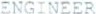 "r':••I.V..    : ': . 3:.. .: '	<   ....:/.:(,..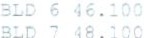 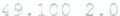 ..  .'" •  • 5  '(,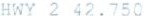 ... -.b.::.:  . .JCl . l:·C1.9C 	l.::Gl.9( c  1.:5'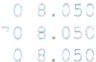 . 900 	.... _:> 1')fE?A;:;\: l!:  G:::F'E?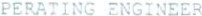 p 	A-: Eh:E?'Jr·sfi.P."" ::r,·.  D1G:: EE:?...-.i ·;y   •1       ). ; 	v:1 ·r1 	3t . ::c.::     . ...      r   :.'•," . jG(I-·	,. -	t:L   ,:(,   : . 9"C   :._JU. ::J     ::! . , .:..  7  d. 50 • . 91)": ·. E·O- · )  .' . 3 	. - ,.  :l . :::;):::   !. . !jC.;  ... . l"tPE..:{.;:-!1\G 	Er.::::N?..E:­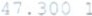 :1\·iY,.,   ...... ,..Cr    "' \....  •  ' ... 1.,;..., . oc:.:J  /..C ..:"C 9. 5 	l. Ov 1. l U'JPSRA""l: -·  EHCTNE.FPti) - 4- -c"- r:.c 	-a.csc 1.9ot :. 1scJi.<. AM:;.:... I Oi:'.m;n;Fl"   r.;d • . 	4   . , r : .;2 . 4 sr,  2 . l.l2 . 0   L . O    8 . •lC14.04 .ocu o. r'J!U:avJN':'!.   IRO!\    ·;Q;{KER  ·iAL:..	4 : . 2 \.. C   iJ 2 . 2·•0  2 . •..,    ,..2.C"- . : cL . E C . C"'.,  C . 23.-;..I!:T?P.  s:r;t  S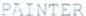 A:..Ls:..n'J':< . £'<':  4t  . £ r: 1."11. 4·:.6C •.5l . 5   ..   ..,    8 . :I,..I.'a.2LG c.oc ..oc2.	0 .oc:.coo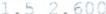 r--i...:.D?.!VER.A:.L4r.- {'    ",l   'l- ·Ji .::.   2 . (.,     'Ld4C.79:u.OCC .43C::' i\S EREF'):.t:;.... 9 .c, c  1. ..  ?00  "-..-•.;:. s 2...(:   c. .=- c:12.; . c- 	l.i606.77C v. OC C.S7C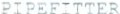 L'!..l;l•.<li:;P·- ocr s.SHE:7EETAL WCR Eks.=-·t:t:;!?:LER   F.: r7EP.'_II   12!...:3L...J:rc . rcfJ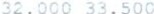 , . J', JG.: .:;;n.; -..  . s.:"'-1 l. 50C4 ·• •'J(,:  . 'i4•.o6'.:  1 . 54.:. . JO •.. '1.:,;2.0';, . 4 .,.,(.;•. 9 "C-.s:o1, . 9-?  " .C')C   1. 36C6. 2C 0.000.3:10 .6 6  0 . 00': C . H3Q6.B:C v.OO	0.5CJ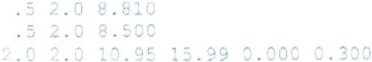 ..>::-:::::.  f?!::CTO?:	F....  0 . .....    f'l .;;. -sCI;. ..)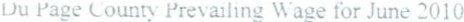 : 1 J "'\I"\ 1 A·--- =:::\::::-o;:,3':'JNE  VJ SC:":'ERR.ZtZZO  FIJ.;TSHE.R3:.0St.P4w.2CC 42.2:J 2.C1- 3C 	.930 :.53 .15C	0.000 :.2.0 2.0 s.4:c :.::6 o.coo o.z3o:.5 2.0 a.soc _ .€- o.oco o.1401.5	6 . g5Q   :· . ':>	0 . 000  0 . 3 !1T P.:lAZZO   :•lASc-:1a:..L3.c::2.0:--..   , !).,.- ... . J--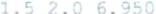 0 . 00:1T:_ =    :•:MSO ;5::..D40 .•l;l.J    .;.; . 4 9 j2.0 	1. 5  2 . c;    o.9?C 9 •r o.ooc 0 . 61f ;.,.F"::s -·A t:'":'::   WR:\?• .: . 3-. .;::_0:)')'32 . :::.50 3 ._(jj.. '..	L. 3.7oJ .a-:c.ooo o.oc:_.s 2.0 G.soo 4.,sc o.ooo o.:sAL:..	'!.5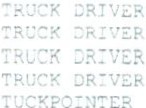 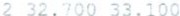 -- 2. o.oo .350	o.ooo o.:.-.      ........-•.1..o:...rJ   32. 00 3?. 8r. .531.:o 3 .:o 	1 .39.2Gn o . oc  , ·1.s 2.0 6.Joo 4.350 o.oco o.1so-- ;.c.5o :..3so o.oco o.:s.5	..: . i "7  . 830   1. 20 .000   0 . 77(::..ege ::::- >8 :.-.re.r ;.r.:e  :..s •e.o:·_:.:.a:! !o%  a:- 1  ••our   ::r.e.:; ..e:-   han " .workc.:!a.;.!': -day,    :: :Lo: d/  r:-- ... c ;h fr1.d41.s;,.	..:..:crr;_r..e  ... 3   "'-:  -!.:l!d ::c.  l'!.,.e.t!   !.u.. t  ;.o:o.:";.c::.   en   Sat .rC!cy2:.;     t_.,·a.:':. ...;-:.e    lS   .req-:.rcd :,_: '=·· --    ho..: -.o:.-:f"O '"'"••  !3-nda..- r ....    r:.o-... .:1&:,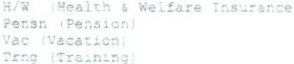 Explanations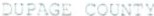 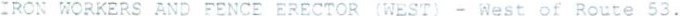 -- -. w:9 :is:	.s _	s::e:ed s : cse d&ys	L=t=- cay r3=csof   ·.:a;e.s   ::1:·  o:crK [.c:.:-;.::, ec;  a r:-ly :  'le..v  Ye;:;rf'   :Joy, t e!"10r12J.I0e;o.ro,Ll0:.Dayt    ':'·o--r·-   of 	.. lJt   ·,tlt r ":::1y,    •..·-e ...   rar.  :ia ·,   '!'-;a:-.rcsgl•.tlng  Jay,; :-s:rnas 1a. 	c e:- .;,	n J  : er,1cayn	icr	:a·1	oaSun:ay	s el b a:e = -he !o::c	aa;.	- -	eft lkEs worKp r o- cc : a:Xc day payac'e	: 	:hr	pro;r a:overt.me ra:e orho:ica:; p.J.y .	':o:r.:n;,r. p::;:::::l..::f:   i""l  -!l       gi·;e:-.   •o-::a_ rnay a:.-e::	rta:n days">:   ·e:eb:-at.ior, _,_::!"..   c.S   t :-.c  cay  vf  er  :,a-:f; QlVtnc_; ...          =   J Lerans  :Jaj"  .·: ido b:,	p: asc eck Jth 	r: -=-       :.ASSES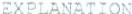 l<SBES:'OS- GEt:E:VL.-  .:- r:v)·.ra:   :.f  "-St.e.s c    r·-.L ·L.l/::-od  .::'1'..1     t'.<iz.:::::dowsr.lct.e:l:t.:s  : - ;.ny  p:_d"':f"'   l	d  tu :oin"),  iil.;"..:ci:""JS  rrec'1t.J!"'.:.. l sys:.e:!ls'.-:here   ::hos.: :ne:h9ni  :	":,:s'.!;!HIS  a!'e   lC'  oc-  ,....,f"·')V"'C.	  :'J-.:c;  : ":l dcs -:-;-e re ove:oas	·os m t ·.als' a:= ac aza:cous 	ertals f::::orr Lctwork cr pjneE 1n a  budq r..,	t t" buildig is to be dernc:ist'.eda:the rime oat sce = ose fucat .ASBESTOS   - ECHANICA -  remo	l cf a tes 09 att"::::-1al	rem mcch 	i a:s stems, s ch as p pes, dJc:s, and boilc::::&, w crc :tc rne-::n  i  :sys:ems dre Lo	rema-:'R.?.FFIC   S. cE':'Y   - •: orr: u:'isccia:ed ..:  :.h  ba::::r.:..;ad s, hcrses EJ"ld  drum!sed :c red_ce !ae Jsuqe o .gr. ay w r ,	-1ns:a:la :canc::::-•.::::t.::J":al    vf :e:-:-.porary	:c1::.e f"<:trk• r.gs,  c.nd  t:-.e    · r.stal :a- ion a c  r.;,rcva.:.o.:..    t: :n!)O.:-ary   rc d s.-.9:-,..; .The routing, ean1nQ,	ra pol-ng f	:asses o :l . 	wrP:her for i :er!cr r exterior ? r	scs,	1- o r e1,	zed or Jng!Jzea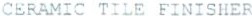 :,,.., ,.,(\ ,{'\F=-	ts; --- :o	-!-= a:e: 3ls,	;ran te t:lcs, wa: 1g oetec:ab_et1-es, cemetlles,	poxy compos!tc d-Crials, pd ers, class.osa cs. f berq.ass. and all sJbstit Le ma·nr.als, for ile  ade itilo::-lik'=' ur: ts;  ul :xt•J.tes	n ti.c  l ke t rn, c;)f  c mer:t,  rr.C't::.:.-,    anooth':;r ::.a;:; r a:s ;:;:-.a   are  fc-::: ;:,n-j   i-::o .c>"!c  tor ·;!"£>   as ...    f:..::isnec i.:ocrsu: acc. 5t5.r:reads, pr m naarao s.	Wd_ks, wa:ls, ceilinas,s·,;lr::.:r"  r."J  ;;c.:•.... :J,   Cl:-' ..    2.. _    '".l :.r::r  -r l-2: c        , t-af    rt  •      e  .:.s tc  = r:n  .::   :.:.r...shcJ:	er1or :r x.er:cr.	7n 	xi,g 	f	11 SA"t1 g rror ars :n l d:ng butc::! !:e:c = - -se:,cr 	r!,	= Jxiws, d	: uj,and any -n=rsano a e:m:xtJ:cs	=r   ac·t weE 	h	Jsed   :: t\e preparet	.!ns::dl:!!:lOr., repair,  o:-   .ai:ltenar.·:t: ..:f     :..:.1: -::nr!'or  sl::-,il'":=- :n... eria: .Ti"'e  hcrd_.:rg a C  ..:nl:-a:i n; cf   _l:  .1a  C,    .:e:r,e:-:t,   .a.l.rre,   -::-':,f.·,c;ure!:i, eq-,no:ne:r.:, 	dn S- •.:;,s,  C..!'    <.1!".     O':h .r :-1a;;er:.a.:s -o bP. .!Sed .:.::1·nc ore ara:.	. ns:a!_s:.	:l, rep 1r, r - in	na ce f tila d/o:tii:r:.lc.r  ma1:e  a.... s.. 	:r:!:-.arr...:::  ':"i:c  !:ni hc- <':)  sna.:.:  fill  a:: i:>-:'lts   a:1ds e=-=-· !:e: s·a·- = o:r sa_:•. e	AJPK.	Appl cati n	9 y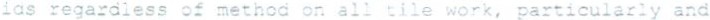 'i=-c  a. ..:   ·rot..... :-?.. r: .;cve=.:..::.:s  :, ·.....	":ypes   .:')!    :.t.e :.. -al!at:ions_ ...  :_ .!'l-'"".... ,  .:--".J:     :.:.: o-:   - ::t.:..:ec   ::.,	,..	'ci'?C.Jr.:.:!s,   ;:. pe1   p ..cd1..C" s,t<lce.s,   3.:1d   a_l  p:··lta-..·"ylo:-.e  -= ·Je:-_;"':;;s,  ;,-y'..lc...c>c.;,    :r.-:::,. ..,nit  ,  :ardboilr·-:,ar.d. .ur•.   rae- ypt>	;:.-r c...:.=-:.r   ::1::-: ;""";jV   ::c    -c - ...     ::-= - c- ·  1   (._:1c ul.-  f:..:»o:- .:;:;;;lrityin·J  eqt.lorne-.t.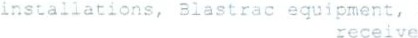 'l=:.::: . r  prl"oar" r;; : ...::-:.!".Sa.. 	'.-:(0.1 s f  !"'  r::   -.a-:.. ! a  s .W -	==  o:o-t.:e:.- : 	·.ra ;ace re:nc a.of....  de . 1 :....or.  <..1    .._.,•. l ..tl>q   -i:-e :'loor: and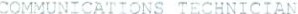 :.....;.,;   ...,. .o.:- ;10   ::. .. s· .    ...  Jt_c:.,	a- ...c:;!J:£·.'"f,   ,..::  r=!:r-.;val c..r:    -2':-,r;r:.r.L.'f• .Jn   ·cJti.c:-.a	:.t:.c	=i= . ec	=. Jc-a u;  -	)	·-:1Jj1:c.echone a clA?K, llD:."   :tp::.r:  ;;ab:E.  :!r,::l  L,.; ....;.:"" nt,  :"'i':..""'     t...;. :c ...  ,   ·-sj..:',  .:::·.. ss,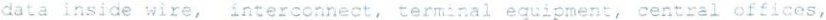 :n eJratd ys:e:n  ri111:e:	w !K,,	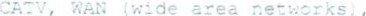 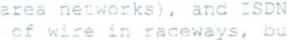 L ;;e	:a_: :l r!:u eways.tvlf·L"-3!.E f ::CS:i:::;;.Ot-id.... r.-g   c.r ..:::   ..ln:c.ad.li"l   rr,.;c o,  ...: .. s-!":..b·.:-: r.  ...... : a.:l  ;:. t.e.:- 	s 	a"'"St<.:1 ,   !:'ia::a,  r.!'.c ... ,  s ock:.rg cf    f:c  or 	rl:..trl  r.:.t:.(r... a_, 	..-:.:forr n; a.:.l:1g;in : r 	eavy work, :he haGo: n;o·	::rate•i;' tna:. ray oe neecc tcr -&c ns a::il	 or of s ch a er1a.s,	b 	:j n.;  , sc.a:folaing, polisJ-.1 nr::;    f 	neec c,  pat.c•.:::;:,	-=-=·:in.:: .>f    f"Cll:Cria.:  :.t o	a	. p int	= - ·	a 		1n . ;rcu:N nd :leang ?f 3r le,..,o:d:..r.;.   t:a:-:r  or. oiar:  n::l   cr  ::arO,...loJn:h.::n   LicHlG   -;r  s<:..,· lor s -t rsc..:t::i::g,	se o:t•;t. saw o:·an}	..>t:·_e.::   _...	r.eeC:..:c  for pre;:>ac;;::?n ,f·na  t;:!'ldl,  dr.!.ll.:.:-;  o: hc.1.es 	:cr  \,·1r s   tn it  dtt'..:nor mat ria.: sut ryseltcr.s, w.ixin.;J  lP 	'f molcinpl.:.stPr 	::c"'   ins-r.o'. -lon  cf  na•p--J.,:nix::-.g  '.1P  :hin set  £c-= ':ae   _.::stal:at.tcr.  '-.':  :!'lr1te.:: ...d:,	;.:.:..r..	lF  cr  3d!'1t:!rc  ::err.en tor  -:he :!.:1s:.c.!...a... on 	.... r :ndt'?r .... u- ..rlc    suc  1  o:.her   ..-.·orr:  a.r   ..,..,a:rnrPTJ.rcd :n hc:p!g a Marc:e Set er	:n the hand' ng	fa:d'.:er1aJ 1:1 the erectiucr   insLa:la:ion 0f 	i er:.o"' n2r	e,	-a e.;;r "e::	e. H-r arb:e, 	e=?c :- e. a_terene s::::. c:£ s:	e.g!'a.:-;.i tr   and  ot!1e::  s-:ones 	::teanJ..J-j a"'   -:o   s;:cnl?' any  :orei•Jr&  O"'  dc!".es:.:.cmot rie:s as drspecified ac ueed =	lclnc	-	er c:s encex':s:-ic s  I!C r;'.:.slOr''lar!ly  f r.owr.   as   s-:.c;. ..    _:-.  tr.c:  'trade ,  carc ··;.,sani,nyx,	i ro: te ac similar :paq e Jlasand the	lay_, 	.1ar .e iLe, t :=-raz=c ti_e, s!ate : le	c p:::e s t       e,  s: ps, r1 Qrs:rea s. oese, r arty  c:ner a:er a-s ra·nd 	b sas s_ba -= : s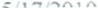 = :-··': =c 3:::	e :::d J:Erlals cnc whlct a=e used onsnex:er.or w 	care i sto!_ec in	sirr _ar a nez.nter.i.cr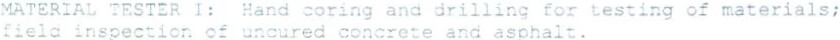 :.:;..::::;: :.:..:.  l'Z Tt:.F  - :	F.:.""-d  " s;:-e·;..  c\   c:"   we Cs,    s-r;_;c-u=a:  s-:ee.:,.f.:.:-eor :,cf:-g,  m.::.::c..,.... y,   s..,:.;,  fu:-Zt'16',  r lnfo! !.:1j st..ee,:.:o.::m..,·ork,; :J co cre: . Jd	ere-	H	=l:ta:=t ;:a t ;	d·us :n;o:- por:.:.cns cf  01tt:_1'1:.r.o\:s   :r._x ure!:: .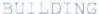 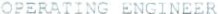 :&:= -r "--:	r	-; 3 - 	:a -; Pe J J ,re 	irs -wo Engineers);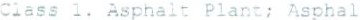 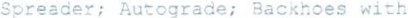 :.."a"'".-::   _,""'rt  :- 	;.,.:.··e;   ·a    f':r. '-ir.;s:   C :.t:-a:.  :-.;.e:i:_- lX  Plar..   ;-::.-=:.:-.& .:.:""  9.::--   H-:.,e   .- ..	:t !:-.:- ... ct.o-ir  !·"ac:-1:. e;	:o:11p:-c5scr  ar"'h.r·lltle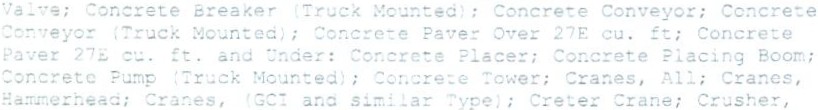 t -r..!"", -,	-: .; : r ....  _ :.<S,   ,....,,._; J.:!rr2 ::.-.:z,    1r-:1·.;e   1 .g;    ?.; :""less  C.c::::  or._:_;::c: a=	;	r 	D , :!ev :	; =· • ng &CO-n s; ilg :i£: S OVelS"">r     ==-r!•..  :,..C oa Lr  .... -:	.......   t!r"'.::    ......,'\,...;     Hc.:sts,  r::.. vf;.ia-c..=s, \: ts.a.Ce'::.;:,:.:-  ;;.":I   .;.;. :.:.   p::.:..:,  .   =:.i.O   .S!:;1..._ ........ .::   r;'t   :-n" 1es: h:>isr.. s,  ..)-.c,    r\-JC     .n.C  7:--..:ee-·- , h-is-t...  , 7•.y	':' -:;==   -:-e ?_c  _,  -:: a-:..... c	9a-:k:t s;  -1y:: au!_..:-   Boc::-,--.:.:,t:;   .... : cr:.  ·.'a::	_:-,:: s:_r.-      :1'"-1:·	..l-;:.:r'e::r_ 	"'o..=  :-t:;:l··-:s, Al:;   -:oc-:r-:a::-:._;   w-i:=:.::.::::.;r. r-:... :·-:"""i"'":.an: 	::_;:., .... t =.J; P   ....  e  :!'"-·.  ers  ad  Sr..-d. ; PosH :	S_l e ; 	e-f: ess a:h n ; r r:rn·es : d- ?am;	P-r:r -es: Sque ZC'   .." e-te-..:Q....  -yt=-c	-!;::1t:'S;   ':i ps\Jn'   B J.  er sn f'ump;!<a-ze:i an:!   E._!.:):i  .. .:.e T"     "'"!.:.:: ft?'::'  '•:...  ':;r_:1d .:-;   s'- ... .o:ps	::-r..  -c=:.ra:·lr.;  .3:.iEJ-F-:>r!'n  ?a .._,·r;:!:;     -:-.:lc::f ... e  Bugg es;    .cu=r" <p ....::	!ra=:C':-  >N  .. t:-.B	c S1ae B	;	-rer: :;M	h:t."-l.·....... -·-·,	::-c..;:;,e-	: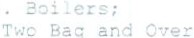 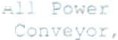 0cr ...  t":e;Ew - o e s; :cncr rF'cr:t.!ift  .'"'u.::::<s;H.G :-=- s	v ls	r	n:= C-Ca e=	l	n·	-1' yo.;	c!s s.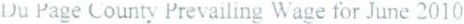 Au:;rr,,:i.:._;_.:;	B""  ir;- , :n .:_C   F:c·o ·c. ..  ;::.s;   :-..::  · f S("Wt2!"   :rg. g-r.J  ?!ct::.ne;:1    lS':S,   ",u:r;...   Sln";:£"1   - .. ..!-.;    ?:)Ck  ur:.... : ·s+? .... !-?:-',ol :ed  ;  R c: _..::--:1...r;,;.;;i<  : o:;ntej':  Rc:.:.e-s,  1-• .-.4.;    S-ec.r::  -:::;-.u!"cs .:: s;  ':':-ac:...::-s,  P..::::'.:."a_...·.o:-   Dra·.·::-    J:.c:-a:.c:-:.'    c::. r,· '1   n:::. "T1  · ; r::ii    ,;.1.. r:   ". ··  -;-t'<J'n!;: .C::ass 3.  Alr  ':"cmr·r s o!"';   ' o ,;.)Jr. t!":t  SJ!a  .......    !:..q  i r-.en·    ;pc:::-a::o:-;ener:tors; Hea crs, Mec an.-d:; Mol3ts, !ns:ds Ele a 0:s; Hycr	.1C?o · e.::·  :.Jni:..s 'P :e Dr.:..·.; ..r:q,   C.r.-:--sc.. !:-,j,  an.:!  :.-=:.:::.:11  ; Pt..r:?s,   .:.".te::-    3"J    no  ::c   excee.J  a    :=":d: o=   3CC ::. , ; .L.o w   r:l.cvs ; Pt::nps, 	l... lo: :s; eli:cg MlChl e '2 · ro g .;	: chet, 4 5, ,. c:e==r--0::.:._. uncr.es;	::;oocu:::>  rup   to or.c  ..:'.-Ludi:-:1  ., ct.: yd.;Class	.Soocats and/or olheS:%:Steer cdder3 	: ther :ha 	bca:sJP :oaninclJ 	ng	= J.• ;   C1: rs;	nd Br.:.ct Fo	.-ft.C-ass 5. ASS1Sta t 	r ft Forerna . Class 6. Gradel:.>1ecr.an:cs.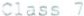 : ,,.., '"'"1 ('\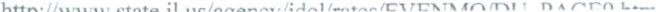 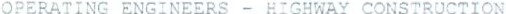 Clas  1 . .=..sp!"lalt   ;:.:a.::;t; ;..spna:.:  Heater   ... r.c   ?laner Co::lb:nat; v-:;   T1sph;;:.:.-::H =r : : fi	;	s 	s;reu ( ; A -	: c t/C-:	coc- e=	s:  : :·.. y c ""1 :r: .r.es : ...  Y:.:    "-::.-;... :r ; !3-s-:•:f.J_t:   .·;_.:..     :"aJsson At ach:nen- ; Po .Aoa:;t?': u.:.c:o:-:-;  e.z.:  Loa*:e=;  ·:a.  ssv.-. R:.cs;   ri= ::t:...,. e-;  C ""'lt:-a""  ?"eci.:-- !lx?.: :'"l     ; ·:a :.::a :l.c·::  3a.c·:n-:e 7:-c:- :  Lnd:.. oadc 	Mcc.;•::c,	:: cu .    id .  Dacr<!lOC3t.:-:::-:   .:::: ..:ver  r>r  ,..;::11  a': ac!"-":le:v:s;;   ::o:-t..: e:.::  3:-eaker '7rt.:c :McJ :edJ ; Co crepe Co v?ycr; :cn=rate aver 	ve• 278 C-. :•.; Co cret:la.::er ; Cor• ..::re-:e  '-'ube   .....:oat;  C:-ar.es,  z: 1    •  .at:::.achr:'.€\r-  s; C..rtJ""'es, 7owt: rCranec::  C:[  all   -:,- es:  :-re:.e-:-   :rtlne : 	t.Jsr e::, s ';j:1Ct   £':0C  . :  -")er::..:ks,.t..!....  j   :. =t:iCf" Boa:s;   Der'!"'":._CKS,    '"rQ re: nc;  Wcw81:  ['1dC!"! r:e  .,,i b Air= =p ess:•: : ed7eG:  ::r _ess u=an 	; ::e• a= ine; -· cter,=::.-..·. a- .. r ;;  3:--c."':r"-,   ' c": =  "'i:--ader,    ;"lC..'- .. r  f:.",;=n:-cl, hu-=:> -?:t !.v..,   E'o ::t1ra=er.	::r ce:, : c;:aae::	ard .	' Js:=	e= :r-K Mou tec;-= .... _s:s,  ':::e ,  ...,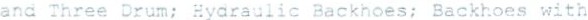 .-eu: ·J:... cJ.:!-.-'";te:-:-:.s:	=- cr_-::a·.. .,-    :e :".. -::.un: 	Mal l u:c ,.:>rs;  t-!uc...!1g.·:a::._:. ;   ?:.  p   :..-- ··e:-s  c;:-..::  3k.::i ?.:.;:   .. :-P-..;:.-£'55  t1ach_r.e;    P : 1!'  :r tes-: ..a_   R.::!r.;   ?\cck   D::· "'...	":ra\·.'l r   :=  SKlC	:q; Roc	:..: - TrLc:k·::.· -:c=; F-::"..1::-a:::o: :-a:-;::::::-;   t<c:  i:.._l  Gr: cer ;	£ ...:.;:·-Eo!"=n   ?r...·..:e:=-;   Soi!e:.s:   :r:._. r.:...J	:-r  ..:k   r':v..:  : ec:1;   :5"Crncc:e  Eugg.es;  E·.-orau:ic" :.csc:;:::.r.g   :-.or:r.	':"t...:.:-.  	; '!'!'"::ct  ::  ::lr;;\·:r  :?(.. -: <.ade:  'V;...t:-. 3ttc.checp s e· - :wo Arg: e rs•: :r	:== w_tP c ;	7rc= a!re w:· .:: :-.rrer -s;	!"Er.. .:h.. r.;   Ju...:...... r.e;  :::.1=,-:  : t::"!tcr: ':" n...:re e  P',.lJrp     ::. ;. Ecom::=ec	: c_:nd ..o_e :r.-p	: :ne.3	ft ; :ncErsro= 3o=-a c/ :...	::--.'";  . ac:::r es   : :·.....   :.:1  ::t..!:n-et'!:-	:r: ovr 7._.::r1-:-,	.. c;	Ln·.::er =-o1;nj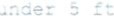 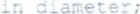 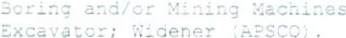 Xac ine;<     •...Cc::.prcssor an   T .=-=·t le  va_ vt.;  ':orrp!"esco ,   .:c .rr cr.:--c:-  -rp:n 8:-  aJ<e:  ._:   :lye=, 	c.:nrrer; :o .::ret.-e   :3rlr.C: .. Je ixer :- 	ave·-s Se:i s tand inc: cig	c.:cncre: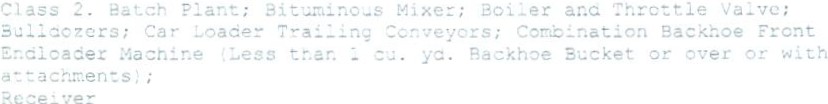 f'. ;   ...:o!1cretc So:-c Ce!";   :c:.:=€t-e c_r... g   ac. l::-e, E'..a:" ... UF  !'1a.;h nc,3el:ig dCn ne ac Sea.ing	= : e; 	:c cr tWhee_ Sa ; 	ro vPycr MJC:a=s  rHag:·:n:: C"r   J::n.:.lar  :y;..e'; :.1 · .....  s,   ;...:.:...;   = :-.:.s!"'!.tn1 f-'1 :: :.:1<..  -Cc cre:e; Higt:ifl  -h v _s or Fr: End.oadr;	Yo1st - S·· e:ra?  lnr:"'lachine; Bvdra'..!:i    Bc...,m  :':-_..;ks 	;._:1  A-:.. ==:"-*'nrn-?.... ':S);  :.yi!"')-,l.:str_,..;  M.l:ccc o : es,	- kj; f!-Rca a -L9 	1:s 	inc:ud:nQ ert1= -a :. g	2t n   apacit:..y or ;norP ;  N r. :icl:-:cadi:.·  E  ect1.0   :J rr.:J; ?_r..p  ':rc-cs :q eczc  Cre-:es - Sc!"e:   r: -'"::'::..    ?J·" !:,   :;yp.1m    3 •.   ·.e_   a-,d  P•.1rno;  ;.ol.l€cr, Asp al:; Rotary Snow P:os; 	Rete& er,	Sean,	n:c.,	se.-prc elled; Scoons- TrrtctoJ·aw ;	S -f-?=cc	leC C rr. a ·.		Sp eade=- : i ­ Stoe,	e c.; Scraper; Scr per- =:ce Mover in 7andew :Ra a cless 0S1ze):  Tan:<  Car Heater; ':':::ac:crs, : .:st.,  i:'!l _lir.g  Shet:;JS  Fc::l . D!sc;,Cccpactor, @C.; 	TJ; oa:s.C"ass 3. Bc!:ers; Er:  s. Al:?eweiropel:ea;	Ce enL s pply .	er ;.:or.-.p:resso,:Corr.rnon Rece.:. v r  (.;:;) ;  Concrete :O'il:{er  (  wo   Bag  and   Cver;;::on·;eycr ,  Pcr-:abe; 	·arr--':'yf'e ':':c.ctcrs "sec fer ""'"n.i:-tq,  Seec r!,;,  ec .;F rcrnan vn 3Gl'PrS; F r -1:Tr	3;	Groc .:.ng	aChlne; Ho:s s.A tcr.:ati::; Hc"..st:s,   P·.l:..   E!.  ;.va.ors; :ic.:.sts,   _ ;gqer  S...ng.:.c Dr :: ;   ..;ccpDiggers ; Lo : Boys; i?i;:H    Cac'. :-.q : act· nE'!s;    ?o:st-:-:c:eDiqger;	PO\-Jer  Sah ,Concrate Power Drl7C ; 2g :l_s; kc!!ers, o:her t aAspha!t;	Seec:rat.-.' 3_ vwe  :St.-=er:   f:c:-tera-c-:s;  :: ·.m9  ..ja r;.!-T:e; 	·;!"c:-    T'!J .!{::;  ·"' 1.:--..h" h''  r. a:nc ; t--,\:)!"t<    Boats ; !c:tper- or:n-rw:otoDri·;e:-,.-· 1  11 	rr-, .... ..... " " ,"' iT' ' •   - ..  ,... -,... •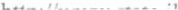 Cl.nss   t; •   .l'·.r  Co::!press 'r; .:c:a.o rw1:1or.  - S;..a:.::.  Egu.1.pn t.m•. Of'C!ra':or ;Jirectio al BorJq X C -e;	eneratcrs; Heace=s, Mec	n&cd::Hycrd	-c?ewer l :t •?1-e J=i i	. Ex :ac·: g.	r £r1:::.i g); Hydro- 9' s=er::l.:;:-..	:'.:.,. . r.s 	l·•,_..:..	.. :.:.., 2...:n  5,;   ? :nps,  rvt:!:' 3 t'    1 •     to 3   not ':C'   exl.!eec.,.	,.-a. ::.: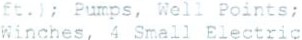 ::  :r.:r-:>,.:;F.:r : air;-!d n;Xuc .nes:r_1.:.  i'iir.:: es.,:::le.:s .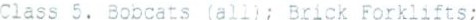 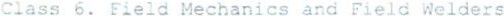 Class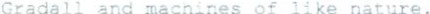 ........_.r_ .. :..:-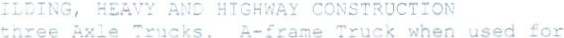 ........... s::....;.-:.a,. .. c:-. y:.. .."r;c.::; ....:;;  ....     :-?rr.r;-es.J:-.r a:.·:.','=· i ng  .- ach.neu ,...     · .J:! ..=--  :;;.ose   £=----=: .... , -:.:-;.rs,	-C <-...:;, c='.!.... -<S   ...1r.c    ::-c.c O !."";H r crFar;	un7ruc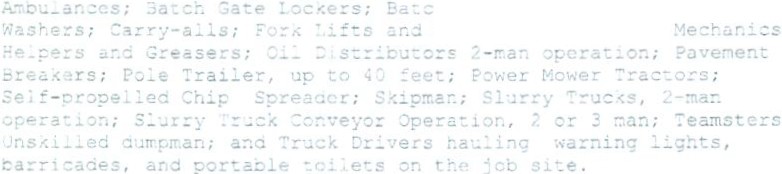 =s	:d 	.s 	rs; 	Hc.ocrs;- a r::.:- c a:r; q:: 	en:::·c::- s;    11.xe=  Tr ..=k!:  v!"dE::r  7:" ... as 	F'lV(:; a:-:lc :r ....:·K.::; 	;-r	: -e" 	...	A '"..gs-o::-s...,   "-.·. .;:ds =--ad   O"'Je::;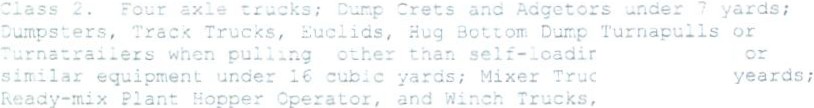 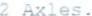 Uirp  ,...ers ,  :' L "'"<  7r\.'":k ,  =...'-..;.:_ ::,   !'!JO SiJt-:o:r   D'.!.'!IJ='    T•... .:-na !'"Zt let3   v.... rra op,.... J.z  .,,he:".	pul.:..l. ,q  o.. her  tn::.n   S(:l  t.-!.cadil'"l·e...._!uip.:ne:lt	or    i:r.ilc:req::	e t c er :6 C-Dljards;	Exp!os:s ana/o:Fis 1 	Ma er: 6-r =q; 	.xeTrJ:ks 	'y rs or	over; 	Mcb1-D  Cranes whila in transt;;I: .strlbcors,	.- acp r tion; ?c_e Tra..	ovar	rr-; ? :e-Exp	dable ra1:e " -- 	tcri- ov r	s: fe : _cg;	::. rryL!.·u.;.-.'.!.r ,     1-:nd:-,.   operac:_ :-L·    ·.j:.nch	._c,;, 	a"·,z:s   o: ::'.Or-..;: ;Mr=	·:-:-:- cWe ner and TrLCk ?ain .e·_..	.	'..!;1;5.::3     ... .•::r'!3ne :r...:.:: s   ·:.. t::a   IL.... .... st  <..;.r .:    occe!'isnrles ; Fc·rema  1;   :wlas::e:- lV:sc!"lanlc;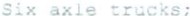 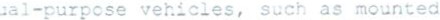 Se.!..:: -load.i.;,c;  ec;t.:..:.p:r.e:.- 	:1.<<>  P . <} . r1o -::r •.:;"<s  ,..;:;_-;:L   s..; lO?S  <'=-•      he fr.. r.- .:ER?.Jo.Z20   f:N:SH£!'.,. '1C    .-,on _l.ng  :?f   SD:"lC ,     cer...e.. ,    :ne1 ;J C   ::h1f.,	c-:.nrJ   d. 	, hE'::   ::ta-::ertdlSt at may be used oy tne Mosac T r a zc MecnanLc,	anc :tc ixing,gr ndir·g,   q cut.L ri(] ,  cleei!lJ..:'lg a.r :1   seal.:r,:; ::: a ....  l r	b:0 ,  i'ojosa.i .... ,  a'1C:er=3:zo wor,	loors, case, sta:rs, ad waicscoting by    ad crach1ne,	anc 1aadition, 	ass s 1ng nd a1c1ng Marcl .	Mascni=,	nJ: r azzo Mec an: s.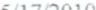 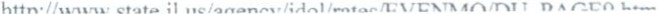 uu  r·age   oum:J'rt?\"atlmg \\age  tor June U I Uc neClassiEicacions of Work:.:0:-   detl:1_:_...,ns	c    :as:.;_f.!..:2t.J.o::s nc,-r   -:her".-;.lse e:: 01...   , !1e-: pa!"'"::7 f2r.:   er-:G_:-u:.:..:  :· ... 5  v;.  ::_ ... e  s ..... cr.  :Jcf .:""  ,   "" :-.s  ,, :::ch   are  D"Ja:lnb.!.e.::. a  ::s!: :c  :..   t..E-.:..:..... r,.,.. -?c.	_£  :-.-.ot   .s·..:.b..:e.:r-Jn.:   ':,f  :::-.e:_ac   :. _-:a::. --:.c: :>: =r	=-=-    -...·..::., ... !".E      ..... epar-  e:--.t    -'·1::!.	1.:po..:  oe....  q.::-:'!".':a·.::c-:: st..:lle  '.,h ... :::;-.    :-.e.:.g!""ibo=inJ   ,:,)\:r: y   Las  SJ:::l":  a  c c:: ::>s.l.::icat on   and= v-de s c 	e. 	a-c=c 	1n3 ceenecexist oy re!ercnce .:.. !'! 	co.::..:.rr.er.:..	Ti   :: >       n::.  n:::,orlng -;oun':y ra-t'  ap::..:1es  •c..  -:ne   task ,-:....	:epcrt:- v:::""tt  sha... : ur.Ce!"':ll"'-(- cl   s E..Cl :....    dei:e:-:r_r.at:..cn,  s:.:.c!"l sp.ac ale:er :. a i0r1	Plg -= e1e	eo 	=  havcx1stJ	oe:tl-s:iet.;,r:nlna:ior.. 	-t a   o::r:o:>r:::: ::::.z:qu rer-  these:,  or  ?:.:y  .:lass.:.I1c.1t'.0:1  no'.- :ej, please :o : c: :oo:a:2:7-7 2-l -o	! :::: 	ae :a:es or.a.::::.:.f::.ca::_oJ.s."-:-_·. ·-,........ ..-..-.:.· -'·­.....;.e:-a-:J.:-.;  .::r,.;.:.:-.F-er :-:: ::-t...::< .J: . •- :-.	:r,e   ,..,:; :<   pe!".!: ...rtue.!:l   oy  _d:HJscape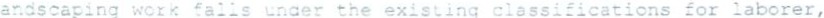 1n srnaa J	on s:upc :a r :::: _s c:ve::::c1 o:e ex s:	g::ass:.!-  ::.:.o	!_cr .reP.	: P Ko, e=t= c 	:a ascape o e:dto::::s(;t ;a::o.- .s=  .. : fhr..::.p:-. ·=--.-     .::::c.':!  or   -ts  zize	..... ..s	.:c·le:e;j bjr   the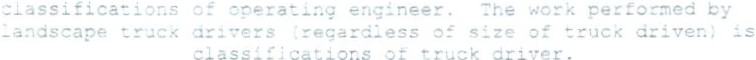 :::ovc:ec by   thePage.., ol"7: t ...,  '1(\1"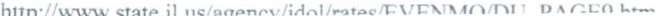 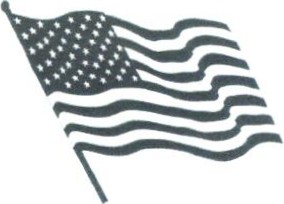 June 11, 2010Illinois Department of LaborOne West Old State CapitolPlazaRoom 300Springfield, IL  62701Dear Sir or Madam:iis(e '1ownsliiy J{igliway'DepartmentMICHAEL J. DOWlilGHWAV COMI.IISSIO REnclosed please find a copy of our Ordinance #2010-2011, adopting thePrevailing Rate of Wages, and a copy of the certificati on. If you need additional information, please give me a call.Sincerely,r	.J('rr'" MICHAEL J. DOW Highway CommissionerMJD/ds enclosure4719 Indiana Avenue • Lisle. Illinois 60532·1610 • (630) 964-005•  !=JX (630) 964-72 www.lisletownshlp com • highway@llsletovmsh p.... .·